AnmerkungenDer Stoffverteilungsplan umfasst sämtliche Angebote des Schülerbuchs. Je nach Leistungsfähigkeit der Klasse steht es der Lehrkraft frei, eine angemessene Auswahl zu treffen.„Die prozessbezogenen Kompetenzen können nicht strikt voneinander getrennt werden, vielmehr ergänzen und bedingen sie sich wechselseitig.“ (Lehrplan Plus für die Mittelschule). Deshalb wird im Stoffverteilungsplan eine Zuteilung nicht angestrebt. Diese Kompetenzen (Argumentieren, Probleme lösen, Modellieren, Darstellungen verwenden, Kommunizieren, Umgehen mit symbolischen, formalen und technischen Elementen der Mathematik) sind als durchgängiges Unterrichtsprinzip zu verstehen und finden im Unterricht situationsbezogen Berücksichtigung.Die Lernbereiche und deren inhaltsbezogene Kompetenzen sind - analog zum bisherigen Prozedere bei Stoffverteilungsplänen - chronologisch zur Abfolge im Schulbuch aufgenommen. Individuelle Änderungen sind dabei aber infolge der Vorlage als WORD-Datei jederzeit möglich und im Hinblick auf die Vorbereitung auf die Prüfung zum Qualifizierenden Mittelschulabschluss sogar notwendig. So können z.B. alle für den Monat Februar im Lernbereich „Gleichungen“ aufge-führten inhaltsbezogenen Kompetenzen auch auf die Zeit nach der QA-Prüfung, also Juli, verlegt werden, da diese im Hinblick auf den „Quali“ nicht prüfungs- relevant sind. Eine Verlagerung aller nachfolgenden Lernbereiche um jeweils einen Monat nach vorne führt dann dazu, dass das „Quali-Training“ passgenau im Juni erfolgt.UE:		Für den Monat angenommene Unterrichtszeiteinheiten jeweils am Anfang der Spalte
AH:		Zugehörige Seiten im Arbeitsheft
Vermerke:	Spalte ist größtenteils für eigene Einträge freigehalten. Hier können z. B. Materialien, Links festgehalten werden, welche aus der Vielzahl von Angeboten besonders hilfreich erscheinen.
S e p t e m b e rS e p t e m b e rS e p t e m b e rS e p t e m b e rS e p t e m b e rS e p t e m b e rLernbereiche / Inhaltsbezogene KompetenzenSequenzierungBuchseitenHinweise zum UnterrichtUE*

 AH**Vermerke ***10M9 1 Prozent- und ZinsrechnungAufwärmrundeEinstieg: Bildaufgabe67Erhebung des VorwissensEinstieg über eine BildaufgabeProzentsätze als vergleichbare Anteile kennenVerfahren der Prozentrechnung kennen und anwendenFunktionalen Zusammenhang der Grundgrößen sprachlich darstellen
Brüche in Prozent umwandeln Prozentwert berechnenGrundwert berechnenProzentsatz berechnenÜbungsaufgaben zur Prozentrechnung lösen89 
10
11
12Grundlagen der Prozentrechnung wiederholenAnteile als Bruch, Dezimalbruch, Hundertstelbruch, Prozentsatz angeben Mögliche Lösungsverfahren: Dreisatz, Operator, Formel
Grundaufgaben in Sachzusammen-hängen anwendenStrategien zum Lösen von offenen Aufgaben finden und bewertenAH 2-     Grundbegriffe Kapital, Zinssatz, 
      Zinsen und Zeit kennen und zu-  
      ordnen

-     Verfahren der Prozentrechnung 
      für Berechnungen bei Jahres- 
      zinsen nutzen

Grundbegriffe derZinsrechnung kennenJahreszinsen berechnenKapital berechnen Zinssatz berechnen 13141516Zinsrechnung als Anwendung der Prozentrechnung verstehenNeue Begriffe mit Bezug zur Prozent-rechnung klären und zuordnen 
Mögliche Lösungsverfahren: Dreisatz, Operator, FormelAH 3 AH 3AH 3.O k t o b e rO k t o b e rO k t o b e rO k t o b e rO k t o b e rO k t o b e rLernbereiche / Inhaltsbezogene KompetenzenSequenzierungBuchseitenHinweise zum UnterrichtUE/AHVermerke -     Funktionalen Zusammenhang 
      der Grundgrößen sprachlich  
      darstellen
-     Zinseszinsen berechnen-     Berechnen von Zinsen, Kapital, 
      Zinssätzen und Verzinsungs-
      zeiten für Zeiträume innerhalb 
      eines JahresGrundaufgaben zu Jahres-zinsen lösenZinseszinsen berechnenMonatszinsen berechnenMit Monatszinsen rechnenTageszinsen berechnenMit Tageszinsen rechnen17181920212223Grundaufgaben in Sachzusammen-hängen anwendenSchrittweises Berechnen der Zinsen bei mehrjährigen GeldanlagenBerechnen der Zinsen bei mehrjährigen Geldanlagen durch Potenzieren des Zinsfaktors 
Linearen Zusammenhang von Zeit und Zinsen bei Berechnung nutzenBerechnung über Dreisatz und FormelBerechnung von Kapital, Zinssatz und Verzinsungszeit in Monaten über FormelBerechnung über Dreisatz und FormelBerechnung von Kapital, Zinssatz und Verzinsungszeit in Tagen über Formel20-      Mit einem Tabellenkalkulations-  
      programm arbeiten-     Von Monats- und Tageszinsen 
      auf Jahreszinsen schließenZinsen mit dem Computer berechnenKapital, Zinssatz und Zeit mit dem Computer berechnenZinsen und Zinssätze vergleichen24, 252627Grundlagen der Tabellenkalkulation anhand der Zinsberechnung wiederholen und anwendenVon Monats- und Tageszinsen auf Jahreszinsen schließen und so Zins-zahlungen und Zinssätze vergleichbar machenAH 3AH 4  AH 5AH 5Querverbindung zu denFächern Inf und WiKZu Schaubildern selbst Fragen mit mathematischem Gehalt stellen und beantwortenSchaubilder auswerten28, 29 Zu Schaubildern unterschiedlicher Art Fragen formulieren und rechnerisch beantworten AH 6Übungsaufgaben zur Pro-zent- und Zinsrechnung lösen30, 31Wiederholend Übungsaufgaben möglichst selbständig lösen und dabei Selbstkontrollmöglichkeiten nutzenLernstand erhebenZwischenrunde32, 33Differenzierte Erhebung des Lernstands
Lösungen Seite 210Prozent- und Zinsrechnung
Lerninhalte üben und vertiefen Auf einen Blick – Üben und vertiefen34, 35(Eigenständiges) Üben und Vertiefen 
Lösungen Seiten 210, 211LernzielkontrolleAbschlussrunde36Abschließende Lernzielkontrolle in zwei unterschiedlichen AnforderungsniveausLösungen Seiten 211, 212AH 7Permanente Wiederholung Kreuz und Quer37Festigen bekannter Inhalte und VerfahrenN O V E M B E RN O V E M B E RN O V E M B E RN O V E M B E RN O V E M B E RN O V E M B E RN O V E M B E RLernbereiche / Inhaltsbezogene KompetenzenSequenzierungBuchseitenHinweise zum UnterrichtHinweise zum UnterrichtUE/AHVermerke15M9 2 PotenzenAufwärmrunde
Bildaufgabe3839Erhebung des Vorwissens
Einstieg über eine BildaufgabeErhebung des Vorwissens
Einstieg über eine Bildaufgabe-     Zahlen in Dezimal- und Zehner-      potenzschreibweise (auch mit       negativem Exponenten) dar-      stellen, vergleichen und ordnenMit Zehnerpotenzen sowie Vorsilben (Nano- bis Peta-) konkrete Größen darstellenGroße Zahlen in Zehner-potenzen darstellenKleine Zahlen in Zehner-potenzen darstellenZahlen mit Zehnerpotenzenvergleichen und ordnenGroße und kleine Zahlen mitZehnerpotenzen schreibenGrößen mit Vorsilben dar-stellen4041424344Begriffe Basis, Exponent (Hochzahl), Zehnerpotenz, Vorfaktor und Standardschreibweise kennen und verwendenZahlen als Zehnerpotenz lesen und schreibenFachgerechte Verwendung des TaschenrechnersKonkrete Größen (z. B. Längeneinheiten und Speichervolumina in der Datenverarbeitung) darstellen Begriffe Basis, Exponent (Hochzahl), Zehnerpotenz, Vorfaktor und Standardschreibweise kennen und verwendenZahlen als Zehnerpotenz lesen und schreibenFachgerechte Verwendung des TaschenrechnersKonkrete Größen (z. B. Längeneinheiten und Speichervolumina in der Datenverarbeitung) darstellen AH 8AH 8AH 9VernetzungThema:	Größen von klein 
	bis groß45Arbeit mit konkreten Größen aus verschiedenen BereichenArbeit mit konkreten Größen aus verschiedenen Bereichen-      Zahlen in Zehnerpotenzschreib-   
      weise zur Lösung von Sach-   
      situationen verwendenSachsituationen mit Zehnerpotenzen lösen46Aufgaben in Sachsituationen lösenAufgaben in Sachsituationen lösenAH 10-      Lernstand erhebenZwischenrunde47Differenzierte Erhebung des Lernstands
Lösungen Seite 212Differenzierte Erhebung des Lernstands
Lösungen Seite 212-      Potenzen
Lerninhalte üben und vertiefen Auf einen Blick – Üben und vertiefen48, 49(Eigenständiges) Üben und Vertiefen 
Lösungen Seiten 212, 213(Eigenständiges) Üben und Vertiefen 
Lösungen Seiten 212, 213LernzielkontrolleAbschlussrunde50Abschließende Lernzielkontrolle in zwei   
unterschiedlichen Anforderungsniveaus      Lösungen Seite 213Abschließende Lernzielkontrolle in zwei   
unterschiedlichen Anforderungsniveaus      Lösungen Seite 213AH 11Permanente Wiederholung Kreuz und Quer51Festigen bekannter Inhalte und VerfahrenFestigen bekannter Inhalte und VerfahrenGeometrie 1M9 3	Figuren und LagebeziehungenM9 4	Flächeninhalt VieleckeAufwärmrunde
Bildaufgabe5253Erhebung des Vorwissens
Einstieg über eine BildaufgabeErhebung des Vorwissens
Einstieg über eine BildaufgabeRechtwinklige Dreiecke er- kennen und mit Fachbegriffen beschreibenRechtwinklige Dreiecke erkennen und beschreiben54Fachbegriffe: Hypotenuse, KatheteRechtwinklige Dreiecke in der Umwelt und als Teilfiguren bekannter geometrischer Figuren erkennenFachbegriffe: Hypotenuse, KatheteRechtwinklige Dreiecke in der Umwelt und als Teilfiguren bekannter geometrischer Figuren erkennenAH 12Rechtwinklige Dreiecke mit dem Geodreieck und mithilfe des Thaleskreises zeichnen Rechtwinklige Dreiecke mit dem Geodreieck zeichnenDen Satz des Thales ver- stehenRechtwinklige Dreiecke mit dem Thaleskreis zeichnen555657Geodreieck fachgerecht einsetzenPlanfigur erstellen und sorgfältig arbeiten Handlungsorientierte HinführungPlanfigur erstellen und sorgfältig arbeitenGeodreieck fachgerecht einsetzenPlanfigur erstellen und sorgfältig arbeiten Handlungsorientierte HinführungPlanfigur erstellen und sorgfältig arbeitenAH 13AH 13Flächeninhalte der Quadrate über den Seiten von Dreiecken vergleichen und überprüfen, ob Dreiecke rechtwinklig sind Den Satz des Pythagoras verstehen 58Konkrete Modelle:	Zwölfknotenschnur;	12 Streichhölzer  Handlungsorientierte HinführungKonkrete Modelle:	Zwölfknotenschnur;	12 Streichhölzer  Handlungsorientierte HinführungFehlende Seitenlängen mithilfe des Satzes vom Pythagoras   berechnenMit dem Satz des Pythagoras rechnen59Satz und seine Umkehrung erläuternSeitenlängen berechnenSatz und seine Umkehrung erläuternSeitenlängen berechnenAH 14D E Z E M B E RD E Z E M B E RD E Z E M B E RD E Z E M B E RD E Z E M B E RD E Z E M B E RD E Z E M B E RD E Z E M B E RLernbereiche / Inhaltsbezogene KompetenzenLernbereiche / Inhaltsbezogene KompetenzenSequenzierungBuchseitenBuchseitenHinweise zum UnterrichtUE/AHVermerke 15Thema:	Den Satz des 
	Pythagoras beweisen 6060Einblick in die Geschichte der Mathematik (Beispiel antikes Griechenland)Einfache, handlungsorientierte Beweisführungen vornehmen In Sachzusammenhängen und bei berufsbezogenen Aufgaben feh-lende Seitenlängen im recht- winkligen Dreieck berechnenIn Sachzusammenhängen und bei berufsbezogenen Aufgaben feh-lende Seitenlängen im recht- winkligen Dreieck berechnenDen Satz des Pythagoras anwenden61, 62, 6361, 62, 63Sach- und berufsbezogene AufgabenRechtwinklige Dreiecke bei Quadern:Flächen- und Raumdiagonalen berechnenAH 15Eigenschaften regelmäßiger Vielecke beschreiben und regel-mäßige Vielecke zeichnenFlächeninhalt und Umfang regel- mäßiger Vielecke berechnenEigenschaften regelmäßiger Vielecke beschreiben und regel-mäßige Vielecke zeichnenFlächeninhalt und Umfang regel- mäßiger Vielecke berechnenRegelmäßige Vielecke beschreiben und zeichnenRegelmäßige Vielecke berechnen64, 6566, 6764, 6566, 67Begriffe: Umkreis, Mittelpunktswinkel, Basiswinkel, BestimmungsdreieckMittelpunkts- bzw. Basiswinkel berechnenZeichnen über Umkreis und Mittelpunkts-winkel sowie über Seite und BasiswinkelZerlegung in deckungsgleiche, gleichschenklige Dreiecke  Flächeninhalt und Umfang sowie Seitenlänge berechnen, auch in sach-bezogenen AufgabenAH 16Flächeninhalt zusammengesetzter Figuren berechnenFlächeninhalt zusammengesetzter Figuren berechnenFlächeninhalt zusammengesetzter Figuren berechnen68, 6968, 69Berechnung durch Zerlegen und Ergänzen in berechenbare TeilflächenSachbezogene und berufsorientierendeAufgabenLernstand erhebenLernstand erhebenZwischenrunde70, 7170, 71Differenzierte Erhebung des Lernstands
Lösungen Seiten 213 – 215Geometrie 1Lerninhalte üben und vertiefenGeometrie 1Lerninhalte üben und vertiefenAuf einen Blick – Üben und vertiefen72, 7372, 73(Eigenständiges) Üben und Vertiefen
Lösungen Seiten 215 – 218LernzielkontrolleLernzielkontrolleAbschlussrunde7474Abschließende Lernzielkontrolle in zwei unterschiedlichen Anforderungsniveaus
Lösungen Seiten 218, 219AH 17Permanente WiederholungPermanente WiederholungKreuz und Quer7575Festigen bekannter Inhalte und VerfahrenJ a n u a rJ a n u a rJ a n u a rJ a n u a rJ a n u a rJ a n u a rLernbereiche / Inhaltsbezogene KompetenzenSequenzierungBuchseitenHinweise zum UnterrichtUE/AHVermerke15M9 5 GleichungenAufwärmrundeEinstieg: Bildaufgabe7677Erhebung des Vorwissens
Einstieg über eine BildaufgabeRechenregeln und Rechen-gesetze wiederholen und anwenden  Terme umformen78, 79Anknüpfung an 8. JahrgangsstufeTerme ohne und mit Klammern unter Beachtung von Punkt vor Strich sowie   Klammerregel und Distributivgesetz vereinfachenBegründend mit Brüchen bzw. Dezimal-brüchen rechnen AH 18Gleichungen mithilfe von Äquivalenzumformung lösen Gleichungen mit Brüchen (Variable nur im Zähler) lösenAus Sachzusammenhängen und Zahlenrätsel komplexe Gleichungen aufstellen und lösenGleichungen mit Brüchen (Variable auch im Nenner) lösen sowie aufstellen und lösen Zahlenrätsel lösenGleichungen wertgleich umformenGleichungen mit Brüchen lösenGleichungen aufstellen und lösenTerme mit einer Variablen im Nenner umformenGleichungen mit einer Variablen im Nenner umformenGleichungen mit einer Varia- len im Nenner aufstellen und lösen808182, 838485, 8687Lösungsschritte strukturiert und über-sichtlich darstellenLösung mittels Probe überprüfenAus Fehlern lernenVariable vorteilhaft festlegenStrukturierungshilfen wie z.B. Skizzen und Tabellen nützenErgebnis der Gleichung in Bezug auf die Ausgangssituation überprüfenDefinitionsbereich festlegen und kürzen sowie erweitern wie bei BrüchenDefinitionsmenge bestimmen, schrittweise umformen und Lösungsmenge angebenZu Zahlenrätseln Gleichungen aufstellen und lösen AH 19

AH 19AH 20AH 21AH 21Werte in mathematische und naturwissenschaftliche Formeln einsetzen, fehlende Werte durch Äquivalenzumformungen finden und Ergebnisse in Sach- zusammenhängen prüfenMit Formeln aus der Geometrie rechnenMit Formeln der Prozent- und Zinsrechnung rechnenMit Formeln aus Natur und Technik rechnen 88, 899091Strukturierungshilfen (z.B. Gegeben/Gesucht; Skizze) nützenWiederholen der Formeln und Nach- schlagen in der FormelsammlungZahlenwerte in die Formel einsetzen, ggf. vereinfachen und über Umformung be-rechnenÜbersichtliche NotationAH 22
VernetzungThema:	Anhalteweg eines 
	KFZ92Realitätsnahe Arbeit mit Formeln zum Bereich „Anhalteweg“ Querverbindung zu VerkehrserziehungF e b r u a rF e b r u a rF e b r u a rF e b r u a rF e b r u a rF e b r u a rLernbereiche / Inhaltsbezogene KompetenzenSequenzierungBuchseitenHinweise zum UnterrichtUE/AHVermerke15Lineare Gleichungssysteme mit zwei Variablen mithilfe von Äquivalenzumformungen lösen und verschiedene Lösungsver- fahren bewertenSachaufgaben mithilfe von Gleichungssystemen lösenLineare Gleichungssysteme kennen lernen Lineare Gleichungssysteme zeichnerisch lösenDas Gleichsetzungsverfahren anwendenDas Einsetzungsverfahren anwendenDas Additionsverfahren anwendenGleichungssysteme ver- schiedenartig lösenSachaufgaben mit Glei-chungssystemen lösenMischungsaufgaben mit Glei- chungssystemen lösenGeometrieaufgaben mit Glei- chungssystemen lösen9394, 9596979899100, 101102103Passende Zahlenpaare über probierendes Verfahren findenZeichnerisches Lösungsverfahren erlernenSukzessives Erlernen verschiedener rechnerischer LösungsverfahrenAnwenden geeigneter (vorteilhafter) LösungsverfahrenLösungsstrategien erarbeiten (z.B. Ta- belle als Gliederungshilfe)Vernetztes LernenLösungsmengen von reinqua- dratischen Gleichungen bestim-men und zu gegebenen Lö- sungsmengen passende rein- quadratische Gleichungen for- mulierenReinquadratische Gleichun-gen lösen104, 105Lösungsschritte strukturiert und über- sichtlich darstellenReinquadratische Gleichungen zu vor- gegebenen Lösungsmengen aufstellenLernstand erhebenZwischenrunde106, 107Differenzierte Erhebung des Lernstands
Lösungen Seiten 219 – 221Gleichungen:
Lerninhalte üben und vertiefen Auf einen Blick – Üben und vertiefen108, 109(Eigenständiges) Üben und Vertiefen 
Lösungen Seiten 221 - 223LernzielkontrolleAbschlussrunde110Abschließende Lernzielkontrolle in zwei unterschiedlichen Anforderungsniveaus    Lösungen Seiten 223, 224AH 27Permanente Wiederholung Kreuz und Quer111Festigen bekannter Inhalte und VerfahrenM ä r zM ä r zM ä r zM ä r zM ä r zM ä r zLernbereiche / Inhaltsbezogene KompetenzenSequenzierungBuchseitenHinweise zum UnterrichtUE/AHVermerke15 Geometrie 2  M9 3 Körper – Eigenschaften/ Schrägbildskizzen gerader und schiefer Pyramiden und Kegel M9 5 Rauminhalt – Prismen,   
           Pyramiden, Kegel Aufwärmrunde
Bildaufgabe112113Erhebung des Vorwissens
Einstieg über eine BildaufgabeEigenschaften von geraden und schiefen Pyramiden und Kegeln beschreibenRaumvorstellung schulenPyramiden und Kegel unter-suchen und beschreiben 114, 115Arbeit mit selbsterstellten Modellen bzw. Modellen aus dem AlltagEigenschaften an den Modellen erkennenNetze und Ansichten richtig zuordnenKopfgeometrie zur Schulung der Raum-vorstellung verstärkt einsetzen (als durch-gängiges Unterrichtsprinzip beibehalten)AH 28Schrägbildskizzen zu geraden Pyramiden und Kegeln fach-gerecht ausführen und be-schriftenSchrägbildskizzen von Pyramide und Kegel zeichnen116, 117Fachgerechtes Zeichnen von Schrägbildskizzen Beschriftung von Schrägbildskizzen mit gegebenen Werten und gesuchten Größen als Strukturierungshilfe beim ProblemlösenAH 29Volumenberechnung regel-mäßiger gerader Prismen beschreiben und ausführen Volumen von Prismen berechnen118, 119Analogie zur bereits bekannten Formel     V = G · hK erkennen und nutzenAH 30Formel zur Volumenberechnung von Pyramiden herleiten und anwenden Volumen von Pyramiden berechnen120, 121Anschauliches Herleiten (Stufenpyramiden aus Würfelchen und Schüttversuch)Volumenberechnung bei formalen und Umkehraufgaben sowie in Sachsituationen (berufsbezogene Aufgaben)AH 31VernetzungThema:	Die Pyramiden von	Gizeh 122, 123Einblick in die Geschichte der Mathematik (Beispiel altes Ägypten)Formel zur Volumenberechnung von Kegeln herleiten und an- wendenVolumen von Kegeln berechnen124, 125Anschauliches Herleiten (Anknüpfung an Pyramide und Schüttversuch)Volumenberechnung bei formalen, Um- kehr- und AnwendungsaufgabenAH 32Volumen zusammengesetzter Körper berechnen Volumen zusammengesetzterKörper berechnen126Berechnung durch Addition bzw. Subtraktion berechenbarer „Teilkörper“Berufsbezogene Aufgaben lösenAH 35Formel zur Berechnung des Oberflächeninhalts von Pyra- miden herleiten und anwendenOberflächeninhalt von Pyra- miden berechnen127Nutzung von Netzen/SchrägbildskizzenErmittlung von Oberflächeninhalten auch in SachsituationenAH 33AH 35Formel zur Berechnung des Oberflächeninhalts von Kegeln herleiten und anwendenOberflächeninhalt von Kegeln berechnen128Nutzung von Netzen/SchrägbildskizzenErmittlung von Oberflächeninhalten auch in SachsituationenAH 34A p r i lA p r i lA p r i lA p r i lA p r i lA p r i lLernbereiche / Inhaltsbezogene KompetenzenSequenzierungBuchseitenHinweise zum UnterrichtUE/AHVermerke 15Mit einem Tabellenkalkulations-programm arbeitenKörper mir der Tabellen-kalkulation berechnen129Vorteilhaftes Arbeiten mittels TabellenkalkulationQuerverbindung zu denFächern Inf und WiKLernstand erhebenZwischenrunde130, 131Differenzierte Erhebung des LernstandsLösungen Seite 225Geometrie 2Lerninhalte üben und vertiefenAuf einen Blick – Üben und vertiefen132, 133(Eigenständiges) Üben und Vertiefen
Lösungen Seiten 225 - 227LernzielkontrolleAbschlussrunde134Abschließende Lernzielkontrolle in zwei unterschiedlichen Anforderungsniveaus      Lösungen Seite 227AH 36Permanente Wiederholung Kreuz und Quer135Festigen bekannter Inhalte und Verfahren  M9 6	Funktionale Zusammen-
	hängeAufwärmrunde
Bildaufgabe136137Erhebung des Vorwissens
Einstieg über eine BildaufgabeNicht lineare, lineare, proportionale und umgekehrt proportionale Abhängigkeiten er-kennen und unterscheiden so- wie darstellenRechnerisch und zeichnerisch fehlende Werte in linearen Sachzusammenhängen er-mittelnLineare Funktionen durch Funk- tionsgleichungen darstellen  Graphen linearer Funktionen mithilfe der Funktionsgleichung zeichnenProportionale Zuordnungen darstellen und berechnenThema: Rund ums CampenLineare Zuordnungen dar-stellen und berechnenLineare Funktionen unter- schiedlich darstellenLineare Funktionsgleichun-gen aufstellenÜbungsaufgaben zu linearen Funktionsgleichungen lösenGraphen linearer Funktionen zeichnen138139140, 141142, 143144,145146147Realitätsnahe SachzusammenhängeLineare, proportionale und umgekehrt proportionale Zuordnungen aus vor-gegebenen Daten/Darstellungen begründenDarstellungsformen: Sachzusammenhang, Wertetabelle, Graph im KoordinatensystemDarstellungsformen begründet zuordnenbzw. verwenden und zwischen diesen wechselnBeziehungen zwischen der Funktionsglei- chung und dem Graphen herstellenZeichnen des Graphen mithilfe von Achsenabschnitt und SteigungsdreieckAH 37AH 38AH 39AH 40AH 40M a iM a iM a iM a iM a iM a iM a iM a iM a iM a iLernbereiche / Inhaltsbezogene KompetenzenSequenzierungBuchseitenBuchseitenBuchseitenHinweise zum UnterrichtHinweise zum UnterrichtHinweise zum UnterrichtUE/AHVermerke 15Schnittpunkte von Graphen li-nearer Funktionen durch Zeich- nung und Rechnung ermittelnSchnittpunkte von linearen Funktionen bestimmenSchnittpunkte von linearen Funktionen bestimmen148, 149148, 149148, 149Schnittpunkte zeichnerisch und rechne- risch bestimmen Beide Verfahren wechselseitig zur Kon-trolle nutzenSchnittpunkte zeichnerisch und rechne- risch bestimmen Beide Verfahren wechselseitig zur Kon-trolle nutzenRechnerisch und zeichnerisch fehlende Werte in umgekehrt proportionalen Sachzusam-menhängen ermittelnUmgekehrt proportionale Zuordnungen erkennen Umgekehrt proportionale Zuordnungen darstellenUmgekehrt proportionale Zuordnungen berechnenUmgekehrt proportionale Zuordnungen erkennen Umgekehrt proportionale Zuordnungen darstellenUmgekehrt proportionale Zuordnungen berechnen150, 151152153150, 151152153150, 151152153Merkmale umgekehrt proportionaler Zuordnungen/Funktionen erkennenZeichnen des Graphen (Hyperbel) von umgekehrt proportionalen ZuordnungenBerechnung von Werten über bekannte Verfahren (Zweisatz/Dreisatz)  Merkmale umgekehrt proportionaler Zuordnungen/Funktionen erkennenZeichnen des Graphen (Hyperbel) von umgekehrt proportionalen ZuordnungenBerechnung von Werten über bekannte Verfahren (Zweisatz/Dreisatz)  AH 41AH 41Mit einem Tabellenkalkulations-programm arbeitenZuordnungen mit dem Computer bearbeiten Zuordnungen mit dem Computer bearbeiten 154154154Vorteilhaftes Arbeiten mittels   
Tabellenkalkulation   Vorteilhaftes Arbeiten mittels   
Tabellenkalkulation   Querverbindung zu denFächern Inf und WiKUmgekehrt proportionale Funk-tionen durch Funktionsglei- chungen darstellen  Funktionsgleichungen umge-kehrt proportionaler Funktio-nen aufstellenFunktionsgleichungen umge-kehrt proportionaler Funktio-nen aufstellen155, 156155, 156155, 156Funktionsgleichung anhand vorgegebener Werte aufstellenWerte mit Funktionsgleichung berechnenFunktionsgleichung anhand vorgegebener Werte aufstellenWerte mit Funktionsgleichung berechnenAH 42Vernetzung
	Thema:	Abschlussfahrt nach	WienThema:	Abschlussfahrt nach	Wien158, 159158, 159158, 159Realitätsnahe Anwendung erworbener Kenntnisse und Fähigkeiten Realitätsnahe Anwendung erworbener Kenntnisse und Fähigkeiten Lernstand erhebenZwischenrundeZwischenrunde160, 161160, 161160, 161Differenzierte Erhebung des LernstandsLösungen Seiten 228, 229Differenzierte Erhebung des LernstandsLösungen Seiten 228, 229Funktionale Zusammenhänge:
Lerninhalte üben und vertiefen Auf einen Blick – Üben und vertiefenAuf einen Blick – Üben und vertiefen162, 163162, 163162, 163(Eigenständiges) Üben und Vertiefen
Lösungen Seiten 229 - 231(Eigenständiges) Üben und Vertiefen
Lösungen Seiten 229 - 231LernzielkontrolleAbschlussrundeAbschlussrunde164164164Abschließende Lernzielkontrolle in zwei unterschiedlichen Anforderungsniveaus Lösungen Seiten 231, 232 Abschließende Lernzielkontrolle in zwei unterschiedlichen Anforderungsniveaus Lösungen Seiten 231, 232 AH 43Permanente Wiederholung Kreuz und QuerKreuz und Quer165165165Festigen bekannter Inhalte und VerfahrenFestigen bekannter Inhalte und VerfahrenJ u n i  J u n i  J u n i  J u n i  J u n i  J u n i  J u n i  J u n i  J u n i  J u n i  Lernbereiche / Inhaltsbezogene KompetenzenSequenzierungSequenzierungSequenzierungBuchseitenBuchseitenBuchseitenHinweise zum UnterrichtUE/AHVermerke 10M9 7 Wahrscheinlichkeiten      
Aufwärmrunde
BildaufgabeAufwärmrunde
BildaufgabeAufwärmrunde
Bildaufgabe166167166167166167Erhebung des VorwissensEinstieg über eine BildaufgabeMögliche Ergebnisse von Laplace-Experimenten in Ergebnismengen zusammen-fassen und mögliche Ereignisse formulieren Anzahlen günstiger und möglicher Ergebnisse bestimmen und in Bruch- und Prozentschreibweise darstellenGegenereignisse bestimmen und beschreibenChancen bei Laplace-Experimenten beurteilenWahrscheinlichkeiten schätzenAbsolute und relative Häufigkeit bestimmenErgebnismengen und Ereignisse bestimmenWahrscheinlichkeiten bei Zufallsexperimenten bestimmenGegenereignisse bei Zufalls-experimenten bestimmenÜbungsaufgaben zu Zufalls-experimenten lösenWahrscheinlichkeiten schätzenAbsolute und relative Häufigkeit bestimmenErgebnismengen und Ereignisse bestimmenWahrscheinlichkeiten bei Zufallsexperimenten bestimmenGegenereignisse bei Zufalls-experimenten bestimmenÜbungsaufgaben zu Zufalls-experimenten lösenWahrscheinlichkeiten schätzenAbsolute und relative Häufigkeit bestimmenErgebnismengen und Ereignisse bestimmenWahrscheinlichkeiten bei Zufallsexperimenten bestimmenGegenereignisse bei Zufalls-experimenten bestimmenÜbungsaufgaben zu Zufalls-experimenten lösen168169170171172173168169170171172173168169170171172173Anknüpfung an 8. JahrgangsstufeArbeit mit WahrscheinlichkeitsskalenAnknüpfung an 8. JahrgangsstufeDarstellung als Bruch, Dezimalbruch, Prozentsatz und in SchaubildernErgebnismengen zu Zufallsexperimenten angeben und Ereignisse beschreibenAnknüpfung an 8. JahrgangsstufeWahrscheinlichkeit in Analogie zur relativen Häufigkeit bestimmenGegenereignisse zu Ereignissen angeben und deren Wahrscheinlichkeit bestimmenGewinnchancen durch den Vergleich der Wahrscheinlichkeiten von Ereignis und Gegenereignis beurteilenAH 44AH 45AH 46Gewinnchancen durch den Vergleich der Wahrscheinlich-keiten von Ereignis und Gegenereignis beurteilenThema:	Mit Baumdiagrammen arbeitenThema:	Mensch ärgere Dich	nicht Thema:	Mit Baumdiagrammen arbeitenThema:	Mensch ärgere Dich	nicht Thema:	Mit Baumdiagrammen arbeitenThema:	Mensch ärgere Dich	nicht 174175174175174175Baumdiagramme als anschauliche Dar- stellungsform der Ergebnisse von Zu-fallsexperimenten kennen lernen und erstellenRealitätsnahe Anwendung erworbener Kenntnisse und FähigkeitenAH 47Lernstand erhebenZwischenrundeZwischenrundeZwischenrunde176, 177176, 177176, 177Differenzierte Erhebung des Lernstands     Lösungen Seiten 232, 233Wahrscheinlichkeiten:
Lerninhalte üben und vertiefen Auf einen Blick – Üben und vertiefenAuf einen Blick – Üben und vertiefenAuf einen Blick – Üben und vertiefen178, 179178, 179178, 179Eigenständiges) Üben und Vertiefen
Lösungen Seiten 233, 234LernzielkontrolleAbschlussrundeAbschlussrundeAbschlussrunde180180180Abschließende Lernzielkontrolle in zwei unterschiedlichen Anforderungsniveaus      Lösungen Seiten 234 AH 48Permanente Wiederholung Kreuz und QuerKreuz und QuerKreuz und Quer181181181Festigen bekannter Inhalte und VerfahrenJ u L iJ u L iJ u L iJ u L iJ u L iJ u L iLernbereiche / Inhaltsbezogene KompetenzenSequenzierungBuchseitenHinweise zum UnterrichtUE/AHVermerke Quali-TrainingQuali-TrainingÜberblick, Tipps für den PrüfungstagAH 49A-Teil QAMit Prozenten rechnenGleichungen aufstellen und lösenAufgaben aus der Geometrie lösenSchätzenSchaubilder lesen183184185186187Gezielte Vorbereitung auf den Qualifizierenden MittelschulabschlussErarbeitung von Lösungsstrategien anhand von früheren Quali-AufgabenÜberwiegend selbständige Bearbeitung mit Nutzung von SelbstkontrollmöglichkeitenLösungen Seiten 234, 235Lösungen Seite 235Lösungen Seite 235Lösungen Seiten 235, 236Lösungen Seite 236Die einzelnen Seiten können zu Übungs-zwecken ganz bzw. teilweise auch vorgezogen werden.B-Teil QAMit Prozenten rechnenMit Zinsen rechnenMit Zehnerpotenzen rechnenFlächen berechnenGleichungen aufstellen und lösenKörper berechnenZuordnungen berechnenWahrscheinlichkeiten berechnenIm Koordinatensystem zeichnenStatistiken auswerten und erstellen188, 189190191192, 193194, 195196, 197198, 199200201202, 203AH 50AH 51AH 52AH 53AH 54AH 55AH 56AH 57AH 58AH 59AH 60AH 61AH 62AH 63AH 62Lernstand erheben
(Jahresstoff)Zur Leistungsorientierung 204, 205Erkennen von Stärken und Schwächen einzelner Schüler (diagnostischer Bereich)Feststellen der Basiskompetenzen aller Schüler in Bezug auf die Lehrplan-anforderungen (analytischer Bereich)Zusätzliches Hilfsinstrument für die Beratung (beratender Bereich)Fundus: Archiv ISB/KM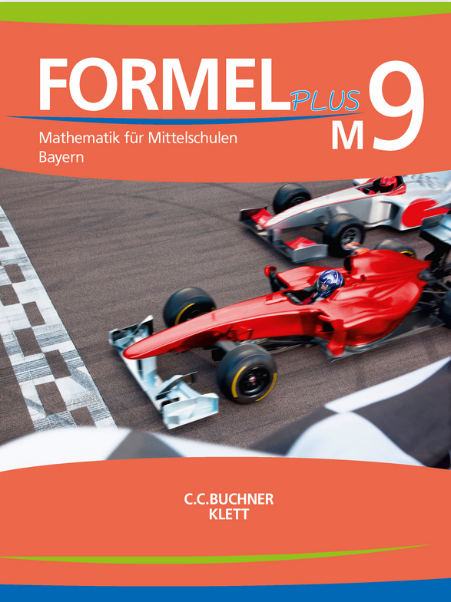 